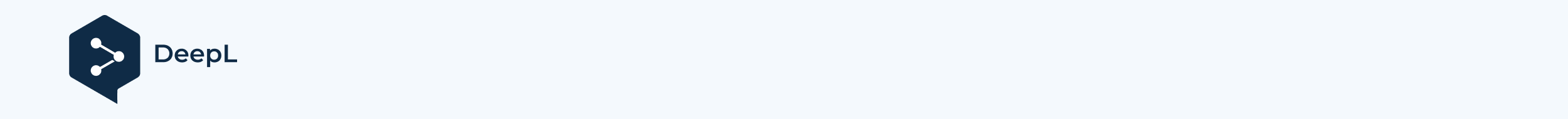 0086004Talking to the teacher and stuff, the performance is not bad. But the grades for doing the questions are not good?Then it's actually like you're in charge of the children's education and all that. It feelsI really didn't bother with it much, it was probably just time to do your homework and then just watch him do his homework. As for his homework, he's not saying he doesn't understand anything about his homework even though he's small. So it's just time to do your homework when it's time to do it. It's time to take you to tutoring, and then just now on Chinese might need help because he basically doesn't know a single word. Sometimes a class comes down and the teacher says that the homework for the week is to read the text familiarly and proficiently, but he can't read a word down, so you have to help him read it little by little. Other than that, I didn't bother with the homework he was doing at school.So I would say that in a Chinese family atmosphere, I am relatively very loose and not in charge of my studies anymoreA little on the Buddhist side.Well, yes. But actually the more you talk about it the better it is for the child, if he wants to learn, he's kind of coming from the heart andIsn't it tragic that he doesn't want to learn? Oh, my family doesn't want to learn, no one wants to learn, who wants to learn? No, his older brother believes in it, I think that child is.How can I put it? It's just that he's more motivated, and he's usually very playful, but he's very serious when it's time to learn in class. When class is over, he thinks that I should study when I should study.But don't stop me from having fun when I should, the crazy kind. Then, when it was time to take the exam, I started to prepare myself in advance, highlighting the key points for myself.Prepare for exams at home. Basically, he did exceptionally well every time anyway. And he was typically the kind of academic hegemon, well, the notes that he finished, he studied is the subjects that he finished, the notes that he finished, you can just take them over completely, according to him his that he distilled those important outlines and stuff according to the revision on it.Basically, all the questions he estimated would be pretty much the same. Mum. I think it is. That.Both of his children's aunt's children feel like the schoolteacher type.The girl's academic performance is not bad, but the girl is For example, the brother issued a do that similar essay ah what, this kind of need to investigate, need to do material collection of this kind of homework. Then brother may The teacher said three weeks later to hand in, brother from the first week began one after another, each week there will be a check, and then finally check a large pile, and then yourself then from the check of this pile inside the streamlined out, which is the focus of. I want to keep the ones that are optionalMy brother never writes an essay that the teacher says is eight hundred words, he writes up to sixteen hundred. Then the teacher said you have too much, go home and delete it yourself. But when my sister writes an essay, the teacher says that if she writes eight hundred, he will pass at seven hundred and ninety-nine, so I won't write one more. And when my sister writes her homework, the teacher says it's due in two weeks, he absolutely waits until the last night of the two weeks to write it out. It's all pretty good.My aunt's level is much higher than mine. Now two children s two s two, the oldest does not need, now on the oldest two on s two, the equivalent of junior high school junior three four. And learn biology ah, that biology mathematics and what not, that mother child can be tutored at home. I just think it's quite impressive, the key is all English?s two is a test here is it? I'm a grade in his senior school, and we're on junior school, junior school, this grade is the same. They are here divided into primary school called junior school. junior school 就分就是p one p two primary，one primary two 这样的一直到seven。This is a primary school in their foreign language. Then there is the senior school which is from s one to s six.You're great too, you see both of your kids are basically in school and you're the one asking the questions in this areaThey're great the way they are now too. OK, I'm I'm I'm the study side, I can't really help much.It doesn't help anyone, and you can't say that kids teach everything. If you were to ask me to look at junior school questions now, I wouldn't know a single one.I had a dream yesterday and my friend said that he was doing a maths problem with his son yesterday and his son asked my friend to do a p seven maths problem and he didn't quite get it. Then he was discussing with another friend about how to do the problem. I'm not even sure I can do the p four p five maths problem now. I can't even do the maths or the geometry problem, I've forgotten all about it.I said, "Gee, why mention that maths problem to me? Oops, I was dreaming all the time, and the problem was nothing.Is it still a bit stressful?It feels quite stressful. Because you slowly now maths is easy, he does not need to ask you anything yet, basically the teacher speaks can understand, and then do the problem also less, and so slowly, especially p five later, his academic pressure will be more and more heavy. The first thing you need to do is to ask the teacher what you understand. The key is that my mother can't do it either.I was all I mean I was not even learning at the time, don't you dare tell me to go back and look at it now.It's okay, there's a way to get to the top of the mountain and so many tutorials.So just try to mentally reassure him that it's just oops motherfucker no, so work on the money. Find him someone to make up for it.What are you drinking? I'll just have a latte. You want a head, Tie? Yeah, we'll have one. Uh to regularly believe. no, this plan, thanks everything. thank you. it's good to see you catching. It's been a long time since I've felt in a car. ok sorry.0087001Yeah. Well, that. Pass. Is this client just particularly fond of points? Yeah, it's not working, it means a lot. Lighten up a bit. So just the... this look is already the most important. This destination. Well, s customer service. Everyone listen. This one just because you drink coffee a lot, this one quickly squeezes in eight cups and then you take a free cup. And you can use it at the machine at the gas station too. This one works particularly well.Thank you. i am nice to thank you. Do you come to this shop often? The one next to your house isYes, often came before he had no this outside outside this just in maybe two or two years ago were in the inside. And then every weekend's All with my husband, that is, as soon as he took a holiday, we came.Sometimes bar he's not on holiday, we'll come for a drink first. Then he's at work.And then the people in there knew us and we both had very regular tastes and just basically stayed the same for years and years. When you go there, we both just stand there and the guy is like you what you what, and then you just go and do it.Do you know you too?Last time I was in that I also asked that Yang, I said well you see I this winter sister she is still determined to come to you, I said you see. This love between you two is still veryToo young, that's when you're young and don't get it. I said look a thousand miles away, he said come and teach you, that is still means still very that to you.Let me tell you, every period of time has a different mindset. At that time I was really too young and thought love was important, but now I am older, especially after having children of my own. If I were to go back and make a decision back then with the mindset I have now, I wouldn't come.We're all doing well now, aren't we?It has nothing to do with whether it's a good life with me or not. I'm actually quite happy with my life now.At least he was good to me and the two kids were good too. But when I got older, I think it was unfair to my mother to be so far away from home.There is a give and take all the same.It's so sad, just sometimes and we haven't been back in about five years, five or six years, six years. Sometimes when you think about it, my mum is over 60, she's got about 20 years to live. I go back once every six years, and in 20 years, I go back four times.Are you the only child in your family? I have a sister.I feel like my mum raised me for nothing, geez. Without you, you see it's all the same, I was always away at school before and only came home once a year. In fact, the company with my parents is fixed.Your mother feels very happy for you now that you are doing well, doesn't she?Anyway, it's okay for now, but when you get older, you'll need someone to serve you.By the time there's no more epidemic, you can go back more often, can't you? Or your mother can come.Anyway, I think in my current state of mind. If I choose again. I'd probably find a way to get him back, I wouldn't find a way to come over here to him.It is only when you get older that you realise what it means when your parents are not far awayIn fact, soon, when your two children go to university, you can still spend time with your parents when you get back.That's a dilemma too. You're separated, the kids are in college, and the kids have their own one. Right.So now my parents are facing the prospect of being separated from us, and in the future, we will be separated from our children as well. So I really don't want to face the situation of having to be taken care of when I get old.But you wouldn't feel the importance of all this if you hadn't come over here. It is. Maybe not so much. In fact, we both had problems with our visas for a while, and we kept getting rejected, and we kept appealing, and we kept getting rejected. I actually thought about giving up during that time because I had invested too much money and effort. It turned out that our second child had this problem with hypoglycemia. I was completely put off by the idea of returning to my country.Just think about what path you should take and where you should be in your life, probably at the moment of your birth.It's already set in stone. I used to regret it and thought it might be a good option to go back to my country.Then now because of the penis it's like oops thank goodness I came over here.Otherwise it would be in the state that the oldest is in. It's his expenses then, everything in the country is out of pocket. So basically you're earning 200,000 to 300,000 a year, and that's probably only enough to raise this one child instead. And if you have to pay for everything out of your own pocket, there's a lot of psychological pressure at home, and you don't have the energy to do that and earn so much money. So the life now is the ideal life.Just is my husband's ideal life in his early twenties, when we first got together, he said his future aspirations, the state of life he wanted was. Two couples, two children and a dog. That and and now his wishes have been fulfilled. What about you? I don't seem to have much. I I'm not a very productive person, I've never had many wishes. A case of family harmony.I don't know why I want to cry.Hey, I just think it can be put. It's one thing to make money or not, but family harmony is really important. It is.For example, the one I have is one of the parents of my youngest son's kindergarten, who is also Chinese. Then when he was hanging out with the two of us before, he said gee, he and his husband are living in a shared relationship and said it just doesn't feel right anymore. And then I was thinking, hey, I think. We're both okay, no, I think it's very much just that. The feelings are very flat, you feel like you're looking at each other kind of feeling. I think we both are okay, I think you two are very good ah. I went to the port with Yang and he would call you every time he came back, right?Ah, yes he is used to coming back when, because actually my heart wants to change.It's more, it's just there's there's sometimes a fear. He drove it, at the very beginning we both did not have a shop, I just we did not have children yet, is that we two a small van, and then went to the dock pulled things, and then drove the van throughout the city to run. Well, people called us and set, and we went from house to house to deliver.Well, it was a hard time, but it was also quite happy. The two of us were together every day. Then he had a habit of driving, because he had to get up early to go to the dock, he would get tired, he would get sleepy, he didn't get enough sleep and he would fall asleep easily when he was driving. So I slowly settled down and we got used to the idea that he would call me when he was heading back to check in.I said I just feel like you two just have two kids already and then you can still have this daily contact and then talk quite a lot. So he said he had become a roommate, and I said how could he be a roommate, but then I realized that everyone else was.No, I found out that her husband loves her. Oh my God, he does the housework at home, but he says he is at home. The person's husband also wants them to open a takeaway shop every day, every day is also more than one o'clock on the work, then work, back at midnight, during the day at home also help him do housework, help him cook. The car was recently scratched by someone else and taken to be repaired, so he doesn't have a car. He took his son to play table tennis and came back at about six o'clock.I took a picture of him saying that his husband had made dinner for both of them before he went to work, in case they came back too late.Now it's a little late for cooking. This is my husband, and you have to complain about living as a roommate.Well, it's easier to be content and live happily when one finds more of each other's shining points.When you compare yourself with other women, you always think that they are better.In fact, you are living quite well. The mother of my classmate, that you are so happy, you still think you have to dislike what ah? Maybe he envies you, because he thinks you are getting along better, or something like that.He is saying. You like my husband, he is more aware of the rituals, like my birthday, Valentine's Day, or wedding anniversary. In the past, it was a small holiday, for example, on February 14, Valentine's Day, if he bought a gift, then on July 7, Chinese Valentine's Day, he might buy a bouquet of flowers or something. It's not the kind of flowers I usually have at home, it might be a hundred or eighty pounds for a big basket of flowers.Later I said don't buy the flowers, I have them at home every day and if you do, I'll have to find somewhere to put them.He basically buys a present for his birthday and Valentine's Day, and he doesn't tell me, he just finds someone to pick it out himself. A surprise for you.Right. Then he said to me, gee, that's the kind of ritual I want. Come on, I said what do you want from a tenth, I said my husband rarely does housework at home okay? Well, that's a good husband you have.How good. I think that's why you said it's good, so you have to be good at finding out what's good about each person. It's not possible to get everything right. It's not possible. Ah, so. Down the line. He wouldn't say that, this is 100 per cent. It's too small. Not nice.Just right for my lily. Hmm. You also buy other, don't don't small cars. I want to know, because the evening cramming is also in the supermarket, so that general grocery shopping and what not is when he is cramming, I take my second to sneak around and buy buy. Put down They sell things very cheap. So I said.0089002OK. Then you other people who run your own shops either don't take any time off or take a day off. Then I usually take three days off. I said, "I'm not busy after the holidays, so why are you opening a shop? I am often off three days, originally this New Year's Eve, that does not happen to be that from last Tuesday until the next Monday, and now Tuesday is the first day of the New Year. I said you should take Tuesday, Wednesday and Thursday off. Then we all know that you have a big cargo on Friday, why do you drive a little on Thursday? But for the most part, he listened to you, right?You say let him rest, he listens to you, he fixes it all. Yeah, no time to do it right.His own man. Grrrrrrrrrrrrrrr. It doesn't matter much to me anymore. He also wanted to stay with you to let him go on a double holiday, which he changed to a double holiday. It was mainly because of the second one, after our second one was found out to be hypoglycemic at the time, he suddenly felt that he should divide some more time for the kids. The main reason was that the second one was found to be hypoglycemic and he suddenly felt that he should give more time to the children. Well, like when he came home from work at night, he was very tired, but didn't the younger son need to use the pump machine at night? Well, from the beginning, I did the first six months, and after six months I gave it to him. After that it was basically him doing it at night, whether he was working or not, unless he wasn't home how. He said know is that you are quite tired, because you are. He is always saying that, but when he comes home he does not want to do anything ha. But he has this heart well, he said well know you at home actually for the two children, has been is to have that torment, the heart is actually quite quite complained I right, often complained I said hey why come home attitude so bad it? You have a lot of temper. You try following these two kids around 24 hours a day. Mum, he is also, he really is mental torture. So usually he sees me in a very annoyed state because he only gets home at night. Well, we might have talked so far, or chatted or whatever, and in the morning he's in a hurry to leave hmm. Then he sees my state of being just very, very irritable and just very prone to tantrums. I think you've gotten a lot better, really I feel like you're still a more cheerful kind of personality. One of the best, best, best things about us is that we both basically don't argue for half an hour, other people argue for days and days without talking, or they argue about an overnight vendetta or something. The two of us are less than half an hour, and I just sometimes I feel like you're making me too angry about this. Then after we finished arguing, I just I was beside myself and I thought I'm never going to talk to you again today. Half an hour later, I forget about it myself. Neither of us is a grudge-holding person. So often we both talk hard. We've had a fight, so and so, and then my friends around me say, "You two don't even call it a fight. We've all gotten used to it. After a long time being together for a long time, something may become when there is a conflict. When you have a fight it's just you and me, but after the fight you think maybe the problem is solved, or even if you don't solve the matter, it will easily pass. When we were young, it was good for us to fight. How long have you two been together? From 2008 to now. Since 2007, I think. From late 2007 to now. You two went to high school together. And then it was a blast. How was it a blast? In high school, we were together every day, every day, not really a relationship at that time, but we were together every day, and then the teachers at school knew about it. Well, it was a blast anyway. And then after he graduated, he came over here. When he graduated he said to me, "Well, let's get together. And then after that he came over here. After he came here, he probably said that I would finish my studies in China and then decide to come here, and then we were separated for a year. Then he said on the phone, "Hey, why don't you come to school here? And I was like, "I'm too young. Hey, it's too young, I think it's too young. Yes. And then. I talked to my mum about it, and um, my mum I think my mum is sometimes. I think my mother is usually very strict, for example, our family is also a restaurant. I basically have to help out at home on holidays and weekends. Yeah. My mother says that I should contribute to the family just like my sister and I do. If I didn't help out, my mother would be very angry, but my mother's. My mum was just me and my sister, like, my sister decided to go to the provincial capital at that time, which was also quite far away. It was Shandong, we were in Weihai, he was going to Jinan, that Jinan side for school, and my mum agreed, my dad wouldn't even let him. In fact, when we both had to go very far away, my dad wouldn't even let us, but my mum agreed to them both. My mum just thought if the kid wanted to give it a try, let him give it a try hmm. As a result my mum agreed and I never thought that all of a sudden I would be gone for so many years. Then my mum said, if you had listened to your dad then, maybe you wouldn't have gone so far. My mum then agreed and I came over, and once I came it was hard to go back after I came over here.It's actually better to make money in China now than it is over here, although it's a bit more fast-paced, and the only good thing about being over here is that the pace is very, very slow. The only good thing about being here is that the pace is very slow. It's just relaxed and, well, people are not under too much pressure. But when you talk about money, I don't really think it's as much as it is in China. The country is doing really well now. But after you've been here for a long time, it's hard to go back. The social climate is different. You can't keep up with some of the rhythms in China. And then I. The way people deal with things is different. Just unless you're really big and big over here. You have a lot of money and you go back and invest whatever you want and you don't worry about your life. Like us. It's just an average life, it's hard to go back. Then you you just want to say is there a possibility that is if your. Kiki is just not sick, you think you will go back again, or you will feel that the country. It's more suitable. Not necessarily, I don't think it would be fair to the child to go back. Um, because the child especially now the child is seven or eight years old. I think we went back relatively um, because after all Bird Wonder was in the country for over twenty years, even if you don't fit in around relatives and friends, random people helping out. Well, actually it's all okay, but it's really not fair to the child to dream. There's no way for a child to come to terms with one like that again. The status I do think is really too stressful for the child. Like over here. He what does my son learn? Football. Painting eh. Training in piano, English and maths. And then he told me he wanted to learn Scottish bagpipes, and then he also took dancing lessons, which is all these extracurricular classes that you take, and he has all these extracurricular classes, and I can afford to take whatever you want. But when you go back home, it's just our little place. Well, one English lesson, and then my own sister's family, she wants her girl to take an English lesson, and one lesson costs more than 100 RMB. Then you. You said it was your domestic, to your sister in the country also wanted over a hundred RMB a lesson. So if you really want to learn that much variety, you're looking at a few thousand a month, even if you have just one lesson a week. Needed hmmm. Then it's hard for you to get your kids to live the way they do over here. But it costs a lot of money here too. Yes, but I think you have to spend less here. Yes, you have more than 30 sticks in a piano lesson, but... You get about ten sticks here. One lesson a week for a month. That's only a hundred or so. Anyway, I think it's relatively less stressful over here. If you have more than 30 sticks, you will have to pay more than 200 RMB. But in China you don't earn as much as you do here every month. As far as ordinary people are concerned, the amount of money you earn has to be compared to that of this side, and the relative pressure is definitely much greater. You can choose one or two extracurricular classes for him at home, but you can't just learn whatever you want. Over here, his life is really full. Then you will feel sorry for your child and you will say, "Yeah.